Аналитическая справка по итогам проведения внутреннего мониторинга по реализации Целевой модели наставничества в МКОУ «Архангельская ООШ»        Во исполнение приказа  Министерства образования и науки Удмуртской Республики от 08.04.2022 года № 570 «Об организации работы по мониторингу Региональной целевой модели наставничества педагогических работников и обучающихся образовательных организаций Удмуртской Республики», в целях достижения показателей национального проекта «Образование», регионального проекта «Успех каждого ребенка»в МКОУ «Архангельская ООШ» был проведен  внутренний мониторинг по реализации Целевой модели наставничества.          Данный этап мониторинга был организован куратором  наставнических программ в МКОУ «Архангельская ООШ»  согласно приказу № 160-е от 26.08.2022 « О проведении школьного этапа Мониторинга региональной целевой модели наставничества в МКОУ «Архангельская ООШ».         Мониторинг в образовательной организации проходил в два этапа: в начале реализации и по итогам завершения программы наставничества в образовательной организации.       Итоговый мониторинг проводился в октябре текущего календарного годаМониторинг состоит из двух частей: 1) оценка результативности и эффективности реализации персонализированной программы наставничества; 2) оценка результативности внедрения и реализации Целевой модели наставничества.      Для оценки результативности и эффективности реализации персонализированной программы наставничества было проведено  анкетирование. В роли наставников участвуют в программах наставничества 4 педагога. Анкета для наставников и наставляемых состояла из 15 вопросов. 11 вопросов предполагали ответ в цифровых значениях от 1 до 10 баллов. В анкете имелась инструкция, в соответствии с которой 1 – самый низкий балл, 10 – самый высокий. Все анкетируемые определили баллы, среднее значение равно 8 баллов. В части вопросов с открытым ответом было установлено, что наставники и наставляемые ранее не были знакомы с наставничеством, наставляемые ожидают улучшения знаний по предметам, получение новой информации, наставники – оказание помощи наставляемому, повышение качества знаний по предметам. Анкетирование наставников и наставляемых выявило удовлетворенность участников программой наставничества.        Оценка результативности внедрения и реализации Целевой модели наставничества осуществлялась руководителем образовательной организации совместно с куратором программ наставничества по критериям, представленным в таблице.Выводы: Анкетирование наставников и наставляемых выявило удовлетворенность участников программой наставничества.Для реализации Целевой модели наставничества созданы условия: кадровые, организационные, информационно-методические.Рекомендации: Педагогам МКОУ «Архангельская ООШ»  в целях повышения эффективности реализации целевой модели наставничества использовать ресурсы стажёрских площадок, сетевых сообществ педагогов, пройти КПК по наставничеству, создавать условия для развития лидерских качеств наставляемых.ПоказательКритерийЕдиница измерения(количество)Измерительный материал / источник информацииОрганизация процесса реализации Целевой модели наставничестваНаличие утвержденной программы наставничества в 00 по различным формам наставничества6Ссылка на приказhttps://shkolaarxangelskaya-r18.gosweb.gosuslugi.ru/netcat_files/30/69/Ob_utverzhdenii_programmy_nastavnichestva_0.pdfОрганизация процесса реализации Целевой модели наставничестваНаличие дополнительных соглашений о сотрудничестве с000, АОУ ДПО УР ИРО, предприятиями муниципалитета по вопросам наставничестваКоличество наставников в базе 00 по приказу5https://shkolaarxangelskaya-r18.gosweb.gosuslugi.ru/netcat_files/30/69/O_n_aznachenii_kuratora_i_nastavnikov_0.pdfhttps://shkolaarxangelskaya-r18.gosweb.gosuslugi.ru/netcat_files/30/69/Prikaz_o_naznachenii_kuratora_i_nastavnikov._0.pdfНормативное обеспечениереализации Целевой модели наставничестваНаличие нормативного акта в 00Ссылка на приказhttps://shkolaarxangelskaya-r18.gosweb.gosuslugi.ru/netcat_files/30/69/Ob_utverzhdenii_polozheniy_o_nastavnichestve_0.pdfНормативное обеспечениереализации Целевой модели наставничестваНаличие приказа «Об утверждении положения о системе наставничества педагогических работников в образовательной организации»Ссылка на приказhttps://shkolaarxangelskaya-r18.gosweb.gosuslugi.ru/netcat_files/30/69/Ob_utverzhdenii_polozheniy_o_nastavnichestve_0.pdfНормативное обеспечениереализации Целевой модели наставничестваНаличие приказа «Об утверждении положения о системе наставничества обучающихся в образовательной организации»Ссылка на приказhttps://shkolaarxangelskaya-r18.gosweb.gosuslugi.ru/netcat_files/30/69/Ob_utverzhdenii_polozheniy_o_nastavnichestve_0.pdfНормативное обеспечениереализации Целевой модели наставничестваНаличие дорожной карты 00Ссылка на приказhttps://shkolaarxangelskaya-r18.gosweb.gosuslugi.ru/netcat_files/30/69/Dorozhnaya_karta_0.pdfhttps://shkolaarxangelskaya-r18.gosweb.gosuslugi.ru/netcat_files/30/69/Dorozhnaya_karta_2.pdfНормативное обеспечениереализации Целевой модели наставничестваНаличие приказа о мониторинге в ООСсылка на приказhttps://shkolaarxangelskaya-r18.gosweb.gosuslugi.ru/netcat_files/30/69/Prikaz_kurator_Monitoringa_0.pdfВключение предприятий (организаций) в программы наставничества в роли наставниковКоличество наставников из числа сотрудников предприятий и  организаций по приказу )00Включение предприятий (организаций) в программы наставничества в роли наставниковКоличество реализованных образовательных и культурных проектов на базе 00 совместно с представителями предприятий наставника и организаций, участвующих в реализации по программам наставничества00Включение предприятий (организаций) в программы наставничества в роли наставниковКоличество предприятий и иных организаций, участвующих в  программах наставничества00Охват детей в возрасте от 10 до 19 лет от общего числа, вошедших в программы наставничества в роли наставляемогоКоличество обучающихся из числа «группы риска» включенных в программы наставничества в роли наставляемого.Количество3Охват детей в возрасте от 10 до 19 лет от общего числа, вошедших в программы наставничества в роли наставляемогоКоличество обучающихся из числа детей с ОВЗ и детей инвалидов, включенных в программы наставничества 0Таких детей в ОО нет.Охват детей в возрасте от 10 до 19 лет от общего числа, вошедших в программы наставничества в роли наставляемогоКоличество обучающихся из числа «одаренных детей» (вошедших в реестры), включенных в программы наставничества в роли наставляемого0Таких детей в ОО нет.Охват детей в возрасте от 10 до 19 лет от общего числа, вошедших в программы наставничества в роли наставляемогоКоличество обучающихся (от 10 до 19 лет), включенных в6Таких детей в ОО нет.программы наставничества в роли наставляемогоОхват детей и подростков в возрасте от 15 до 19 лет от общего количества детей, вошедших в программы наставничества в оли наставникаКоличество наставников из числа обучающихся в базе наставников по приказу )0Охват детей и подростков в возрасте от 15 до 19 лет от общего количества детей, вошедших в программы наставничества в оли наставникаНаличие базы наставников 00 из числа обучающихсяУровень удовлетворенности наставников участием в программах наставничества8https://shkolaarxangelskaya-r18.gosweb.gosuslugi.ru/netcat_files/30/69/Analiticheskaya_Spravka_po_itogam_anketirovaniya_0.pdfhttps://shkolaarxangelskaya-r18.gosweb.gosuslugi.ru/netcat_files/30/69/Analiticheskaya_Spravka_po_itogam_anketirovaniya_0.pdfУровень удовлетворенности наставляемых участием в программах наставничества8https://shkolaarxangelskaya-r18.gosweb.gosuslugi.ru/netcat_files/30/69/Analiticheskaya_Spravka_po_itogam_anketirovaniya_0.pdfhttps://shkolaarxangelskaya-r18.gosweb.gosuslugi.ru/netcat_files/30/69/Analiticheskaya_Spravka_po_itogam_anketirovaniya_0.pdfВключение педагогов-молодых специалистов в программы наставничества в роли наставляемогоКоличество молодых педагогов в 00 за календарный годКоличество0Включение педагогов-молодых специалистов в программы наставничества в роли наставляемогоОбщее количество молодых педагогов, пришедших на работу в 00 за последние три годаКоличество0Включение педагогов-молодых специалистов в программы наставничества в роли наставляемогоКоличество молодых педагогов, участвующих в программах наставничества в роли наставляемых в текущем календа ном годКоличество0Включение педагогов-молодых специалистов в программы наставничества в роли наставляемогоКоличество педагогов, выполняющих функции наставника над молодыми педагогами, от общего числа педагогов 00Количество0Обеспечение непрерывного профессиональног о развития педагогических работниковКоличество персонализированных программ наставничества, разработанных и утвержденных в 006https://shkolaarxangelskaya-r18.gosweb.gosuslugi.ru/netcat_files/30/69/Programma_nastavnichestva_v_ramkah_tselevoy_modeli_nastavnichestva_obuchayuschihsya_na_2022_2023_uchebnyy_god_UChITEL_UChENIK__0.pdfhttps://shkolaarxangelskaya-r18.gosweb.gosuslugi.ru/netcat_files/30/69/Programma_nastavnichestva_v_ramkah_tselevoy_modeli_nastavnichestva_obuchayuschihsya_na_2022_2023_uchebnyy_god_UChITEL_UChENIK__0.pdfОбеспечение непрерывного профессиональног о развития педагогических работниковКоличество педагогов, участвующих в стажерских площадках в роли стажера0Обеспечение непрерывного профессиональног о развития педагогических работниковКоличество педагогических работников, обучившихся на КПК по вопросам наставничества0Наличие методического объединения (ШМО) наставников из числа педагогов в оо1Ссылка на документ или приказhttps://shkolaarxangelskaya-r18.gosweb.gosuslugi.ru/netcat_files/30/69/Prikaz_o_sozdanii_ShMO_0.pdfВключение педагогов в программы наставничества в роли наставникаКоличество педагогов, участвующих в программах наставничества в роли наставника5Ссылка на приказhttps://shkolaarxangelskaya-r18.gosweb.gosuslugi.ru/netcat_files/30/69/O_n_aznachenii_kuratora_i_nastavnikov_0.pdfВключение педагогов в программы наставничества в роли наставникаКоличество педагогов, включенных в сетевые сообщества (наставников) в роли наставника0Включение педагогов в программы наставничества в роли наставникаКоличество педагогов, выполняющих функции наставника5Ссылка на приказhttps://shkolaarxangelskaya-r18.gosweb.gosuslugi.ru/netcat_files/30/69/O_n_aznachenii_kuratora_i_nastavnikov_0.pdfhttps://shkolaarxangelskaya-r18.gosweb.gosuslugi.ru/netcat_files/30/69/Prikaz_o_naznachenii_kuratora_i_nastavnikov._0.pdfВключение педагогов в программы наставничества в роли наставляемогоКоличество педагогов, участвующих в программах наставничества в роли наставляемого0Включение педагогов в программы наставничества в роли наставляемогоКоличество педагогов, включенных в сетевые сообщества (наставников) в роли наставляемых0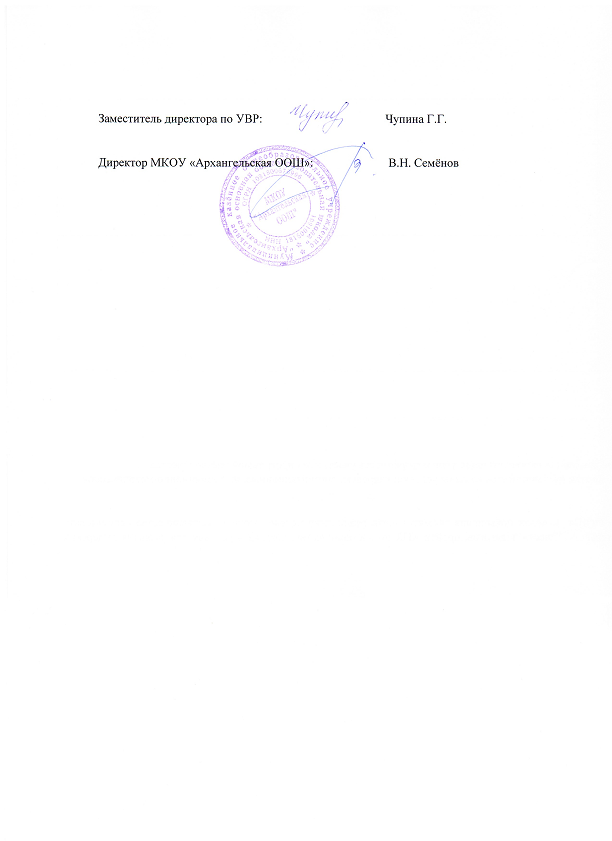 